Publicado en Madrid el 07/05/2021 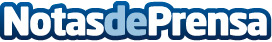 The Simple Rent, continúa imparable, alcanzando la franquicia nº80 en el primer trimestre del añoLa red inmobiliaria de franquicias The Simple Rent mantiene su tendencia positiva y continua superando cualquier expectativa de expansión. Muestra de ello es el haber alcanzado la franquicia número 80 durante el primer trimestre del año, expandiéndose así a las principales ciudades españolas, dando cobertura de sus servicios exclusivos tanto a propietarios como clientesDatos de contacto:The Simple Rent605065567Nota de prensa publicada en: https://www.notasdeprensa.es/the-simple-rent-continua-imparable-alcanzando Categorias: Nacional Franquicias Inmobiliaria Finanzas Emprendedores Recursos humanos http://www.notasdeprensa.es